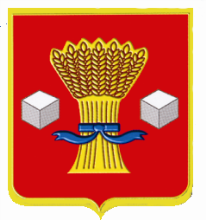 АдминистрацияСветлоярского муниципального района Волгоградской областиПОСТАНОВЛЕНИЕот  11.05. 2022                  №767 В соответствии с Федеральным законом от 06.10.2013  № 131-ФЗ «Об общих принципах организации местного самоуправления в Российской Федерации»,  постановлением администрации Светлоярского  муниципального района Волгоградской области  от 13.08.2013  №1665 «Об утверждении порядка  разработки, формирования и реализации муниципальных программ», рассмотрев обращение Пугачевой Л.Г., директора МКОУ «Кировская СШ», руководствуясь  Уставом  Светлоярского муниципального района  Волгоградской области,п о с т а н о в л я ю:1. Внести в  муниципальную программу «Обеспечение пожарной безопасности на объектах социальной сферы на территории Светлоярского муниципального района Волгоградской области на 2021-2023 годы», утвержденную постановлением  администрации Светлоярского  муниципального района Волгоградской области  от 23.11.2020 №2340 «Об утверждении муниципальной программы «Обеспечение пожарной безопасности на объектах социальной сферы на территории Светлоярского муниципального района Волгоградской области на 2021-2023 годы»  (далее программа) следующие изменения:1.1. В паспорте программы раздел 12 «Объемы и источники финансирования» изложить в новой редакции: «Общий объем финансирования Программы на 2021-2023 годы из районного бюджета составляет – 5 304,4 тыс. руб., в том числе: 2021- 1 867,2 тыс. руб., 2022- 1 937,2 тыс. руб., 2023-1 500,0 тыс. руб.»;1.2. Абзац первый раздела 5 «Ресурсное обеспечение программы» изложить в новой редакции: «Предполагается реализовать мероприятия Программы за счет средств районного бюджета в объеме 5 304,4 тыс. руб., в том числе: 2021- 1 867,2 тыс. руб., 2022- 1 937,2 тыс. руб., 2023 -1 500,0 тыс. руб.»;1.3. Раздел  6 «Технико-экономическое обоснование» программы   изложить в новой редакции (Приложение 1);1.4. Приложение 2 к  программе  «Мероприятия, направленные на повышение пожарной безопасности на объектах социальной сферы на территории Светлоярского муниципального района на 2021-2023 годы» изложить в новой редакции (Приложение 2);1.5. Приложение 3 к  программе «Ресурсное обеспечение программы»изложить в новой редакции (Приложение 3).2. Настоящее постановление вступает в силу с момента подписания и распространяет свои действия на правоотношения, возникшие  с 01.04.2022.3. Отделу  по муниципальной службе, общим и кадровым вопросам администрации Светлоярского муниципального района Волгоградской области (Иванова Н.В.) разместить   настоящее  постановление на официальном сайте  Светлоярского муниципального района Волгоградской области.4. Контроль над исполнением настоящего постановления  возложить на заместителя главы  Светлоярского муниципального района Волгоградской области  Ускова Ю.Н.Глава   муниципального района                                                         Т.В. Распутина                                                   Исп. Слабженинова Я.ВПриложение 2													к постановлению													администрации Светлоярского													муниципального района													«_____»_________ 2022													«Приложение 2													к муниципальной программе 													«Обеспечение пожарной безопасности 													на объектах социальной сферы на													территории Светлоярского											муниципального района Волгоградской 											области на 2021-2023 годы                                                                                                                                                                                                                        »Управляющий делами  администрации                                                                                                                             Л.Н. Шершнева Приложение 3к постановлениюадминистрации Светлоярскогомуниципального района «_____»_________ 2022 «Приложение 3к муниципальной программе  «Обеспечение пожарной безопасности на объектах социальной сферы натерритории Светлоярскогомуниципального района Волгоградской области на 2021-2023 годыРесурсное обеспечение программы                                                                                                                                                »     Управляющий делами администрации                                             Л.Н. Шершнева О внесении изменений в  муниципальную программу   «Обеспечение пожарной безопасности на объектах социальной сферы на территории Светлоярского муниципального района Волгоградской области на 2021-2023 годы», утверждённую постановлением администрации Светлоярского  муниципального района от 23.11.2020 №2340 «Об утверждении муниципальной программы «Обеспечение пожарной безопасности  на объектах социальной сферы на территории Светлоярского муниципального района Волгоградской области на 2021-2023 годы»Мероприятия, направленные на повышение пожарной безопасности на объектах социальной сферы на территории Светлоярского муниципального района на 2021-2023 годы Мероприятия, направленные на повышение пожарной безопасности на объектах социальной сферы на территории Светлоярского муниципального района на 2021-2023 годы Мероприятия, направленные на повышение пожарной безопасности на объектах социальной сферы на территории Светлоярского муниципального района на 2021-2023 годы Мероприятия, направленные на повышение пожарной безопасности на объектах социальной сферы на территории Светлоярского муниципального района на 2021-2023 годы Мероприятия, направленные на повышение пожарной безопасности на объектах социальной сферы на территории Светлоярского муниципального района на 2021-2023 годы Мероприятия, направленные на повышение пожарной безопасности на объектах социальной сферы на территории Светлоярского муниципального района на 2021-2023 годы Мероприятия, направленные на повышение пожарной безопасности на объектах социальной сферы на территории Светлоярского муниципального района на 2021-2023 годы Мероприятия, направленные на повышение пожарной безопасности на объектах социальной сферы на территории Светлоярского муниципального района на 2021-2023 годы Мероприятия, направленные на повышение пожарной безопасности на объектах социальной сферы на территории Светлоярского муниципального района на 2021-2023 годы Мероприятия, направленные на повышение пожарной безопасности на объектах социальной сферы на территории Светлоярского муниципального района на 2021-2023 годы № п/п№ п/пМероприятияОбъемы финансирования  за счет средств районного бюджета (тыс. руб.)Объемы финансирования  за счет средств районного бюджета (тыс. руб.)Объемы финансирования  за счет средств районного бюджета (тыс. руб.)Объемы финансирования  за счет средств районного бюджета (тыс. руб.)Ожидаемые результатыОжидаемые результатыОжидаемые результаты№ п/п№ п/пМероприятия2021202220222023Ожидаемые результатыОжидаемые результатыОжидаемые результаты112344566611Комплекс работ по огнезащитной обработке деревянных конструкций чердачного помещения:1.1.1.1.МБДОУ «Светлоярский д/с № 7»0,00,00,050,01.2.1.2.МКДОУ Приволжский д/с15,00,00,00,01.3.1.3.МКОУ «Червлёновская СШ»43,00,00,033,01.4.1.4.МКОУ «Северная ОШ»8,00,00,09,01.5.1.5.Филиал «Луговая ОШ»0,011,511,50,01.6.1.6.МКОУ «Цацинская СШ»0,018,618,60,01.7.1.7.МАОУ «Ивановская СШ»60,00,00,00,01.8.1.8.МКДОУ Б.Чапурниковский д/с0,036,536,50,01.9.1.9.МКДОУ Райгородский д/с10,00,00,00,01.10.1.10.МКУ ДО «Светлоярская ШИ»18,018,018,018,01.11.1.11.МКОУ «Райгородская СШ»0,043,643,60,01.12.1.12.МКОУ «Большечапурниковская СШ»49,80,00,049,81.13.1.13.МКДОУ Дубовоовражный д/с0,00,00,010,01.14.1.14.МКОУ «Приволжская СШ»0,060,060,00,01.15.1.15.МКОУ ДО «Светлоярский Дом Творчества»12,00,00,00,01.16.1.16.МКОУ «Светлоярская СШ №1»50,00,00,00,01.17.1.17.МКОУ «Кировская СШ имени А. Москвичёва»0,00,00,00,01.18.1.18.МАОУ ДО «Светлоярская ДЮСШ»1,54,54,51,51.191.19МКОУ «Светлоярская СШ «2 имени Ф.Ф.  Плужникова»62,2000Итог по мероприятиюИтог по мероприятиюИтог по мероприятию329,5192,7192,7171,32Обучение пожарно-технического минимумаОбучение пожарно-технического минимума2.1.МКОУ «Северная ОШ»МКОУ «Северная ОШ»0,90,00,01,02.2.МКОУ «Райгородская СШ»МКОУ «Райгородская СШ»1,51,51,50,02.3.МКОУ «Приволжская СШ»МКОУ «Приволжская СШ»0,01,51,51,52.4.МКДОУ «Светлоярский детский сад № 3»МКДОУ «Светлоярский детский сад № 3»4,00,00,00,02.5.МКДОУ Райгородский д/сМКДОУ Райгородский д/с5,00,00,00,02.6.МКДОУ Дубовоовражный д/сМКДОУ Дубовоовражный д/с0,02,02,00,02.7.МКОУ «Светлоярская СШ №1»МКОУ «Светлоярская СШ №1»7,90,00,00,02.8.МАДОУ «Светлоярский д/с № 5»МАДОУ «Светлоярский д/с № 5»2,00,00,015,02.9.МКУ ДО «Светлоярская ШИ»МКУ ДО «Светлоярская ШИ»0,06,06,00,02.10.МКОУ «Дубовоовражская СШ»МКОУ «Дубовоовражская СШ»1,01,01,00,02.11.МКДОУ «Светлоярский д/с № 4»МКДОУ «Светлоярский д/с № 4»0,00,00,02,02.12.МКДОУ Кировский д/сМКДОУ Кировский д/с2,00,00,01,02.13.МКОУ «Червлёновская СШ»МКОУ «Червлёновская СШ»0,07,27,20,02.14.МАОУ «Привольненская СШ имени М.С. Шумилова»МАОУ «Привольненская СШ имени М.С. Шумилова»0,01,51,51,52.15.МКДОУ Приволжский д/сМКДОУ Приволжский д/с3,00,00,00,02.16.МБДОУ «Светлоярский д/с № 7»МБДОУ «Светлоярский д/с № 7»0,90,00,00,02.17.МКОУ «Большечапурниковская СШ»МКОУ «Большечапурниковская СШ»5,50,00,00,02.18.МКДОУ Б.Чапурниковский д/сМКДОУ Б.Чапурниковский д/с0,02,02,00,02.19.МАОУ «Ивановская СШ»МАОУ «Ивановская СШ»2,00,00,00,02.20.МКОУ ДО «Светлоярский Дом Творчества»МКОУ ДО «Светлоярский Дом Творчества»3,60,00,00,02.21.МКОУ «Наримановская СШ»МКОУ «Наримановская СШ»0,00,00,02,02.22.МКОУ «Кировская СШ имени А. Москвичёва»МКОУ «Кировская СШ имени А. Москвичёва»6,03,03,06,02.23.МКДОУ Наримановский д/с «Тополек»МКДОУ Наримановский д/с «Тополек»6,07,07,08,0Итог по мероприятиюИтог по мероприятию51,332,732,738,03Проведение испытаний и измерения на кабельных линиях и электроустановкахПроведение испытаний и измерения на кабельных линиях и электроустановках3.1.МКДОУ «Светлоярский детский сад № 3»МКДОУ «Светлоярский детский сад № 3»4,54,54,517,03.2.МКДОУ «Светлоярский д/с № 4»МКДОУ «Светлоярский д/с № 4»17,04,54,54,53.3.МКДОУ Райгородский д/сМКДОУ Райгородский д/с0,00,00,015,03.4.МКДОУ Дубовоовражный д/сМКДОУ Дубовоовражный д/с0,00,00,010,03.5.МКДОУ Приволжский д/сМКДОУ Приволжский д/с0,00,00,015,03.7.МКОУ «Червлёновская СШ»МКОУ «Червлёновская СШ»0,025,025,00,03.8.МКУ ДО «Светлоярская ШИ»МКУ ДО «Светлоярская ШИ»8,08,08,08,03.9.МКОУ «Райгородская СШ»МКОУ «Райгородская СШ»28,010,010,010,03.10.МКОУ «Дубовоовражская СШ»МКОУ «Дубовоовражская СШ»0,020,020,00,03.11.МКОУ «Северная ОШ»МКОУ «Северная ОШ»0,00,00,09,03.12.МКОУ «Приволжская СШ»МКОУ «Приволжская СШ»0,00,00,021,03.13.МКОУ «Цацинская СШ»МКОУ «Цацинская СШ»40,00,00,00,03.14.МБДОУ «Светлоярский д/с № 7»МБДОУ «Светлоярский д/с № 7»6,015,015,06,03.15.МКДОУ Б.Чапурниковский д/сМКДОУ Б.Чапурниковский д/с6,06,06,015,03.16.МКДОУ Кировский д/сМКДОУ Кировский д/с20,00,00,00,03.17.Филиал «Луговая ОШ»Филиал «Луговая ОШ»21,00,00,00,03.18.МАОУ «Ивановская СШ»МАОУ «Ивановская СШ»10,00,00,00,03.19.МКОУ ДО «Светлоярский Дом Творчества»МКОУ ДО «Светлоярский Дом Творчества»12,00,00,00,03.20.МКОУ «Наримановская СШ»МКОУ «Наримановская СШ»20,010,010,010,03.21.МКОУ «Кировская СШ имени А. Москвичёва»МКОУ «Кировская СШ имени А. Москвичёва»5,015,015,05,03.22.МКДОУ Привольненский д/сМКДОУ Привольненский д/с30,065,065,065,03.23.МАОУ ДО «Светлоярская ДЮСШ»МАОУ ДО «Светлоярская ДЮСШ»0,00,00,00,03.24.МКДОУ Наримановский д/с «Тополек»МКДОУ Наримановский д/с «Тополек»17,018,018,019,0Итог по мероприятиюИтог по мероприятию244,5201,0201,0229,54Замена электропроводки и элементов питания внутри зданияЗамена электропроводки и элементов питания внутри здания4.1.МКОУ «Северная ОШ»МКОУ «Северная ОШ»0,7000Итог по мероприятиюИтог по мероприятию0,70,00,00,05Монтаж пожарной сигнализации Монтаж пожарной сигнализации 5.1.МКОУ «Светлоярская СШ №1»МКОУ «Светлоярская СШ №1»0,015,015,00,05.2.МКДОУ Б.Чапурниковский д/сМКДОУ Б.Чапурниковский д/с7,00,00,00,05.3.МКОУ «Кировская СШ»МКОУ «Кировская СШ»0,059,059,00,05.4.МАОУ «Привольненская СШ имени М.С. Шумилова»МАОУ «Привольненская СШ имени М.С. Шумилова»0,00,00,00,05.5.МКДОУ Наримановский д/с «Тополек»МКДОУ Наримановский д/с «Тополек»5,00,00,00,05.6.МКОУ «Наримановская СШ»МКОУ «Наримановская СШ»020,020,05.7.МКОУ «Дубовоовражская СШ»МКОУ «Дубовоовражская СШ»020,020,05.8.МКОУ «Червленовская СШ»МКОУ «Червленовская СШ»057,657,65.9.МАОУ «Ивановская СШ»МАОУ «Ивановская СШ»039,639,6Итог по мероприятиюИтог по мероприятию12,0211,2211,20,06Приобретение знаков по пожарной безопасностиПриобретение знаков по пожарной безопасности6.1.МКОУ «Райгородская СШ»МКОУ «Райгородская СШ»0,50,00,00,56.2.МКОУ «Большечапурниковская СШ»МКОУ «Большечапурниковская СШ»2,40,00,01,66.3.МКДОУ Дубовоовражный д/сМКДОУ Дубовоовражный д/с2,02,02,02,06.4.МКДОУ Б.Чапурниковский д/сМКДОУ Б.Чапурниковский д/с1,01,01,01,06.5.МКДОУ «Светлоярский д/с № 4»МКДОУ «Светлоярский д/с № 4»0,00,00,00,06.6.МБДОУ «Светлоярский д/с № 7»МБДОУ «Светлоярский д/с № 7»0,01,01,00,06.7.МКДОУ Кировский д/сМКДОУ Кировский д/с0,01,01,00,06.8.МКДОУ Райгородский д/сМКДОУ Райгородский д/с0,00,00,03,06.9.МАОУ «Ивановская СШ»МАОУ «Ивановская СШ»5,00,00,00,06.10.МКОУ «Червлёновская СШ»МКОУ «Червлёновская СШ»7,77,07,07,06.11.МКДОУ Приволжский д/сМКДОУ Приволжский д/с3,00,00,00,06.12.МКОУ «Цацинская СШ»МКОУ «Цацинская СШ»0,05,05,00,06.13.МКУ ДО «Светлоярская ШИ»МКУ ДО «Светлоярская ШИ»5,04,04,04,06.14.МКОУ «Светлоярская СШ №1»МКОУ «Светлоярская СШ №1»3,00,00,03,06.15.МКОУ «Наримановская СШ»МКОУ «Наримановская СШ»2,00,00,00,06.16.МКОУ «Кировская СШ имени А. Москвичёва»МКОУ «Кировская СШ имени А. Москвичёва»2,00,00,02,06.17.МАОУ «Привольненская СШ имени М.С. Шумилова»МАОУ «Привольненская СШ имени М.С. Шумилова»0,010,010,00,0Итог по мероприятиюИтог по мероприятию33,631,031,024,17Первичные средства пожаротушенияПервичные средства пожаротушения7.1.МБДОУ «Светлоярский д/с № 7»МБДОУ «Светлоярский д/с № 7»6,00,00,00,07.2.МКОУ «Дубовоовражская СШ»МКОУ «Дубовоовражская СШ»0,61,81,81,07.3.МКДОУ Приволжский д/сМКДОУ Приволжский д/с0,00,00,06,07.4.МКОУ «Северная ОШ»МКОУ «Северная ОШ»1,12,02,00,07.5.МКДОУ Райгородский д/сМКДОУ Райгородский д/с0,00,00,08,07.6.МКДОУ Б.Чапурниковский д/сМКДОУ Б.Чапурниковский д/с0,00,00,02,07.7.МКОУ «Светлоярская СШ № 2 имени Ф.Ф. Плужникова»МКОУ «Светлоярская СШ № 2 имени Ф.Ф. Плужникова»8,00,00,00,07.8.МАОУ «Ивановская СШ»МАОУ «Ивановская СШ»5,05,05,05,07.9.МАДОУ «Светлоярский д/с № 5»МАДОУ «Светлоярский д/с № 5»4,04,04,00,07.10.МКОУ ДО «Светлоярский Дом Творчества»МКОУ ДО «Светлоярский Дом Творчества»1,01,01,01,07.11.МКОУ «Червлёновская СШ»МКОУ «Червлёновская СШ»10,52,12,13,57.12.МКОУ «Цацинская СШ»МКОУ «Цацинская СШ»3,03,03,03,07.13.МКОУ «Приволжская СШ»МКОУ «Приволжская СШ»13,510,010,00,07.14.Филиал «Луговая ОШ»Филиал «Луговая ОШ»0,00,00,08,07.15.МКДОУ «Светлоярский д/с № 4»МКДОУ «Светлоярский д/с № 4»8,04,84,80,07.16.МКДОУ Кировский д/сМКДОУ Кировский д/с1,51,51,51,57.17.МКОУ «Светлоярская СШ №1»МКОУ «Светлоярская СШ №1»0,07,07,00,07.18.МКУ ДО «Светлоярская ШИ»МКУ ДО «Светлоярская ШИ»4,04,04,04,07.19.МКОУ «Большечапурниковская СШ»МКОУ «Большечапурниковская СШ»8,00,00,00,07.20.МКОУ «Райгородская СШ»МКОУ «Райгородская СШ»3,03,63,60,07.21.МКДОУ «Светлоярский детский сад № 3»МКДОУ «Светлоярский детский сад № 3»11,98,78,78,17.22.МКОУ «Наримановская СШ»МКОУ «Наримановская СШ»13,20,00,00,07.23.МКОУ «Кировская СШ имени А. Москвичёва»МКОУ «Кировская СШ имени А. Москвичёва»8,010,010,010,07.24.МАОУ «Привольненская СШ имени М.С. Шумилова»МАОУ «Привольненская СШ имени М.С. Шумилова»10,00,00,00,07.25.МКДОУ Привольненский д/сМКДОУ Привольненский д/с5,00,00,07,07.26.МАОУ ДО «Светлоярская ДЮСШ»МАОУ ДО «Светлоярская ДЮСШ»4,96,06,01,5Итог по мероприятиюИтог по мероприятию130,274,574,569,68Приобретение пожарного щитаПриобретение пожарного щита8.1.МКДОУ Б.Чапурниковский д/сМКДОУ Б.Чапурниковский д/с0,00,00,00,08.2.МКОУ «Райгородская СШ»МКОУ «Райгородская СШ»1,30,00,00,08.3.МКОУ «Светлоярская СШ № 2 имени Ф.Ф. Плужникова»МКОУ «Светлоярская СШ № 2 имени Ф.Ф. Плужникова»5,00,00,00,08.4.МКДОУ Приволжский д/сМКДОУ Приволжский д/с15,00,00,00,08.5.МКОУ «Кировская СШ имени А. Москвичёва»МКОУ «Кировская СШ имени А. Москвичёва»4,00,00,02,08.6.МКДОУ Наримановский д/с «Тополек»МКДОУ Наримановский д/с «Тополек»15,00,00,00,0Итог по мероприятиюИтог по мероприятию40,30,00,02,09Приобретение извещателя Приобретение извещателя 9.1.МКОУ «Большечапурниковская СШ»МКОУ «Большечапурниковская СШ»3,90,00,02,09.2.МКДОУ Дубовоовражный д/сМКДОУ Дубовоовражный д/с0,00,00,00,09.3.МКДОУ «Светлоярский детский сад № 3»МКДОУ «Светлоярский детский сад № 3»3,53,53,50,09.4.МКДОУ «Светлоярский д/с № 4»МКДОУ «Светлоярский д/с № 4»0,00,00,00,09.5.МКДОУ Кировский д/сМКДОУ Кировский д/с2,02,02,02,09.6.МКДОУ Райгородский д/сМКДОУ Райгородский д/с0,0150,0150,00,09.7.МАОУ «Ивановская СШ»МАОУ «Ивановская СШ»0,010,010,00,09.8.МКОУ «Червлёновская СШ»МКОУ «Червлёновская СШ»1,02,02,02,09.9.МКДОУ Приволжский д/сМКДОУ Приволжский д/с1,01,01,01,09.10.МКОУ «Цацинская СШ»МКОУ «Цацинская СШ»18,30,00,00,09.11.МКОУ «Светлоярская СШ №1»МКОУ «Светлоярская СШ №1»0,05,05,00,09.12.МКОУ «Кировская СШ имени А. Москвичёва»МКОУ «Кировская СШ имени А. Москвичёва»10,05,05,05,09.13.МКДОУ Наримановский д/с «Тополек»МКДОУ Наримановский д/с «Тополек»0,00,00,00,0Итог по мероприятиюИтог по мероприятию39,7178,5178,512,010Приобретение стендов и плакатов по пожарной безопасности Приобретение стендов и плакатов по пожарной безопасности 10.1.МКОУ «Большечапурниковская СШ»МКОУ «Большечапурниковская СШ»1,10,00,01,010.2.МКДОУ Дубовоовражный д/сМКДОУ Дубовоовражный д/с0,010,010,00,010.3.МКДОУ Б.Чапурниковский д/сМКДОУ Б.Чапурниковский д/с2,02,02,02,010.4.МКДОУ «Светлоярский детский сад № 3»МКДОУ «Светлоярский детский сад № 3»7,90,00,00,010.5.МБДОУ «Светлоярский д/с № 7»МБДОУ «Светлоярский д/с № 7»0,05,05,00,010.6.МКОУ «Северная ОШ»МКОУ «Северная ОШ»2,40,00,00,010.7.МКОУ «Червлёновская СШ»МКОУ «Червлёновская СШ»6,00,00,05,010.8.МКДОУ Приволжский д/сМКДОУ Приволжский д/с0,05,05,00,010.9.МКОУ «Светлоярская СШ №1»МКОУ «Светлоярская СШ №1»5,00,00,00,010.10.МКОУ «Наримановская СШ»МКОУ «Наримановская СШ»7,00,00,00,010.11.МКОУ «Кировская СШ имени А. Москвичёва»МКОУ «Кировская СШ имени А. Москвичёва»15,010,010,010,010.12.МАОУ ДО «Светлоярская ДЮСШ»МАОУ ДО «Светлоярская ДЮСШ»2,00,00,00,0Итог по мероприятиюИтог по мероприятию48,432,032,018,011Испытание пожарных лестницИспытание пожарных лестниц11.1.МКДОУ Райгородский д/сМКДОУ Райгородский д/с20,00,00,00,011.2.МКДОУ «Светлоярский детский сад № 3»МКДОУ «Светлоярский детский сад № 3»9,00,00,00,011.3.МКДОУ «Светлоярский д/с № 4»МКДОУ «Светлоярский д/с № 4»0,09,09,00,011.4.МБДОУ «Светлоярский д/с № 7»МБДОУ «Светлоярский д/с № 7»18,00,00,00,011.5.МАОУ «Привольненская СШ имени М.С. Шумилова»МАОУ «Привольненская СШ имени М.С. Шумилова»10,00,00,00,011.6.МКДОУ Привольненский д/сМКДОУ Привольненский д/с5,00,00,00,0Итог по мероприятиюИтог по мероприятию62,09,09,00,012.Замена пожарных рукавов Замена пожарных рукавов 12.1.МАОУ ДО «Светлоярская ДЮСШ»МАОУ ДО «Светлоярская ДЮСШ»1,400,000,000,00Итог по мероприятиюИтог по мероприятию1,400,000,000,0013Покрытие лестничных пролетов (путей эвакуации) негорючим покрытиемПокрытие лестничных пролетов (путей эвакуации) негорючим покрытием13.1.МКДОУ «Светлоярский детский сад № 3»МКДОУ «Светлоярский детский сад № 3»0,08,08,08,013.2.МКДОУ Б.Чапурниковский д/сМКДОУ Б.Чапурниковский д/с0,027,027,00,013.3.МКДОУ «Светлоярский д/с № 4»МКДОУ «Светлоярский д/с № 4»0,08,58,58,013.4.МБДОУ «Светлоярский д/с № 7»МБДОУ «Светлоярский д/с № 7»0,020,020,020,013.5.МКДОУ Райгородский д/сМКДОУ Райгородский д/с0,00,00,00,013.6.МАДОУ «Светлоярский д/с № 5»МАДОУ «Светлоярский д/с № 5»0,00,00,030,013.7.МКОУ «Светлоярская СШ №1»МКОУ «Светлоярская СШ №1»0,015,015,00,013.8.МКОУ «Кировская СШ имени А. Москвичёва»МКОУ «Кировская СШ имени А. Москвичёва»0,00,00,015,0Итог по мероприятиюИтог по мероприятию0,078,578,581,014Испытание пожарных кранов Испытание пожарных кранов 14.1.МКДОУ «Светлоярский д/с № 4»МКДОУ «Светлоярский д/с № 4»6,54,04,06,614.2.МКДОУ Б.Чапурниковский д/сМКДОУ Б.Чапурниковский д/с7,45,45,45,414.3.МБДОУ «Светлоярский д/с № 7»МБДОУ «Светлоярский д/с № 7»15,04,04,015,014.4.МАДОУ «Светлоярский д/с № 5»МАДОУ «Светлоярский д/с № 5»0,00,00,020,014.5.МАОУ ДО «Светлоярская ДЮСШ»МАОУ ДО «Светлоярская ДЮСШ»11,210,010,010,0Итог по мероприятиюИтог по мероприятию40,123,423,457,015Ремонт пожарного водоемаРемонт пожарного водоемаИтог по мероприятиюИтог по мероприятию0,00,0 0,0 0,0 16Разработка плана эвакуацииРазработка плана эвакуации16.1.МКДОУ Кировский д/сМКДОУ Кировский д/с0,00,00,03,016.2.МКОУ «Светлоярская СШ № 2 имени Ф.Ф. Плужникова»МКОУ «Светлоярская СШ № 2 имени Ф.Ф. Плужникова»10,00,00,00,016.3.МКОУ «Дубовоовражская СШ»МКОУ «Дубовоовражская СШ»7,50,00,00,016.4.МКОУ «Светлоярская СШ №1»МКОУ «Светлоярская СШ №1»4,00,00,00,016.5.МКОУ «Кировская СШ имени А. Москвичёва»МКОУ «Кировская СШ имени А. Москвичёва»10,06,06,06,016.6.МКДОУ Наримановский д/с «Тополек»МКДОУ Наримановский д/с «Тополек»10,010,010,00,0Итог по мероприятиюИтог по мероприятию41,516,016,09,017Заключение договоров на техническое обслуживание радиопередающего оборудования системы передачи извещения о пожареЗаключение договоров на техническое обслуживание радиопередающего оборудования системы передачи извещения о пожаре17.1.МАОУ «Ивановская СШ»МАОУ «Ивановская СШ»56,056,056,056,017.2.МКОУ «Светлоярская СШ № 2 имени Ф.Ф. Плужникова»МКОУ «Светлоярская СШ № 2 имени Ф.Ф. Плужникова»28,028,028,028,017.3.МБДОУ «Светлоярский д/с № 7»МБДОУ «Светлоярский д/с № 7»28,048,048,028,017.4.МКДОУ Б.Чапурниковский д/сМКДОУ Б.Чапурниковский д/с28,028,028,028,017.5.МКДОУ Дубовоовражный д/сМКДОУ Дубовоовражный д/с28,028,028,028,017.6.МКДОУ Кировский д/сМКДОУ Кировский д/с28,028,028,028,017.7.МКДОУ «Светлоярский детский сад № 3»МКДОУ «Светлоярский детский сад № 3»48,048,048,048,017.8.МКДОУ «Светлоярский д/с № 4»МКДОУ «Светлоярский д/с № 4»28,048,048,028,017.9.МАДОУ «Светлоярский д/с № 5»МАДОУ «Светлоярский д/с № 5»28,028,028,028,017.10.МКДОУ Приволжский д/сМКДОУ Приволжский д/с28,028,028,028,017.11.МКОУ «Дубовоовражская СШ»МКОУ «Дубовоовражская СШ»28,028,028,028,017.12.МКОУ «Приволжская СШ»МКОУ «Приволжская СШ»28,028,028,028,017.13.МКОУ «Райгородская СШ»МКОУ «Райгородская СШ»28,028,028,028,017.14.МКОУ «Северная ОШ»МКОУ «Северная ОШ»28,030,030,030,017.15.МКОУ «Червлёновская СШ»МКОУ «Червлёновская СШ»84,084,084,084,017.16.Филиал «Луговая ОШ»Филиал «Луговая ОШ»28,028,028,028,017.17.МКОУ ДО «Светлоярский Дом Творчества»МКОУ ДО «Светлоярский Дом Творчества»28,028,028,028,017.18.МКОУ «Наримановская СШ»МКОУ «Наримановская СШ»28,028,028,028,017.19.МКОУ «Кировская СШ имени А. Москвичёва»МКОУ «Кировская СШ имени А. Москвичёва»28,048,048,028,017.20.МАОУ «Привольненская СШ имени М.С. Шумилова»МАОУ «Привольненская СШ имени М.С. Шумилова»28,028,028,028,017.21.МКДОУ Привольненский д/сМКДОУ Привольненский д/с28,028,028,028,017.22.МКДОУ Наримановский д/с «Тополек»МКДОУ Наримановский д/с «Тополек»28,028,028,028,017.23.МКОУ «Цацинская СШ»МКОУ «Цацинская СШ»2,0000Итог по мероприятиюИтог по мероприятию722,0782,0782,0722,018Приобретение пожарных кранов Приобретение пожарных кранов 18.1.МБДОУ «Светлоярский д/с № 7»МБДОУ «Светлоярский д/с № 7»0,00,00,00,018.2.МКОУ «Кировская СШ имени А. Москвичёва»МКОУ «Кировская СШ имени А. Москвичёва»10,05,05,05,0Итог по мероприятиюИтог по мероприятию10,005,005,005,019Установка межкоридорных дверей с уплотнением в притворах + доводчикиУстановка межкоридорных дверей с уплотнением в притворах + доводчикиИтог по мероприятиюИтог по мероприятию0,00,00,00,020Разработка декларации по пожарной безопасности Разработка декларации по пожарной безопасности 20.1.МКДОУ Б.Чапурниковский д/сМКДОУ Б.Чапурниковский д/с10,00,00,00,020.2.МКДОУ Кировский д/сМКДОУ Кировский д/с4,00,00,00,020.3.МКДОУ Райгородский д/сМКДОУ Райгородский д/с10,00,00,00,020.4.МКОУ «Светлоярская СШ № 2 имени Ф.Ф. Плужникова»МКОУ «Светлоярская СШ № 2 имени Ф.Ф. Плужникова»0,00,00,039,020.5.МКДОУ Приволжский д/сМКДОУ Приволжский д/с10,00,00,00,020.6.МКОУ «Наримановская СШ»МКОУ «Наримановская СШ»10,00,00,00,020.7.МКОУ «Кировская СШ имени А. Москвичёва»МКОУ «Кировская СШ имени А. Москвичёва»6,00,00,00,020.8.МАОУ «Привольненская СШ имени М.С. Шумилова»МАОУ «Привольненская СШ имени М.С. Шумилова»10,00,00,00,020.9.МКДОУ Наримановский д/с «Тополек»МКДОУ Наримановский д/с «Тополек»0,00,00,00,0Итог по мероприятиюИтог по мероприятию60,00,00,039,021  Применение на путях эвакуации отделочных материалов соответствующих требованиям пожарной безопасности (показатели горючести, распространения пламени, дымообразующая способность, токсичность) Применение на путях эвакуации отделочных материалов соответствующих требованиям пожарной безопасности (показатели горючести, распространения пламени, дымообразующая способность, токсичность)21.1.МКДОУ «Светлоярский д/с № 4»МКДОУ «Светлоярский д/с № 4»0,00,00,00,021.2.МБДОУ «Светлоярский д/с № 7»МБДОУ «Светлоярский д/с № 7»0,020,020,00,021.3.МКДОУ Кировский д/сМКДОУ Кировский д/с0,021,721,70,021.4.МКУ ДО «Светлоярская ШИ»МКУ ДО «Светлоярская ШИ»0,013,013,00,021.5.МКОУ «Светлоярская СШ №1»МКОУ «Светлоярская СШ №1»0,00,00,00,021.6.МКОУ «Кировская СШ имени А. Москвичёва»МКОУ «Кировская СШ имени А. Москвичёва»0,00,00,00,021.7.МКДОУ Наримановский д/с «Тополек»МКДОУ Наримановский д/с «Тополек»0,00,00,00,0Итог по мероприятиюИтог по мероприятию0,054,754,70,022Оснащение телефонной связью и ручными эл. фонарями пожарного постаОснащение телефонной связью и ручными эл. фонарями пожарного поста22.1.МКДОУ Б.Чапурниковский д/сМКДОУ Б.Чапурниковский д/с0,00,00,00,022.2.МКДОУ «Светлоярский детский сад № 3»МКДОУ «Светлоярский детский сад № 3»0,03,53,53,522.3.МКДОУ «Светлоярский д/с № 4»МКДОУ «Светлоярский д/с № 4»0,00,00,03,522.4.МКОУ «Северная ОШ»МКОУ «Северная ОШ»0,00,00,00,022.5.МКОУ «Светлоярская СШ № 2 имени Ф.Ф. Плужникова»МКОУ «Светлоярская СШ № 2 имени Ф.Ф. Плужникова»0,00,00,00,022.6.МАОУ «Ивановская СШ»МАОУ «Ивановская СШ»0,00,00,00,022.7.МКОУ «Червлёновская СШ»МКОУ «Червлёновская СШ»0,00,00,010,022.8.МКДОУ Приволжский д/сМКДОУ Приволжский д/с0,00,00,00,022.9.МАДОУ «Светлоярский д/с № 5»МАДОУ «Светлоярский д/с № 5»0,00,00,00,022.10.МКОУ «Светлоярская СШ №1»МКОУ «Светлоярская СШ №1»0,03,03,00,022.11.МКОУ «Наримановская СШ»МКОУ «Наримановская СШ»0,00,00,00,022.12.МКОУ «Кировская СШ имени А. Москвичёва»МКОУ «Кировская СШ имени А. Москвичёва»0,02,02,02,022.13.МАОУ «Привольненская СШ имени М.С. Шумилова»МАОУ «Привольненская СШ имени М.С. Шумилова»0,00,00,00,022.14.МКДОУ Привольненский д/сМКДОУ Привольненский д/с0,03,03,00,022.15.МКДОУ Наримановский д/с «Тополек»МКДОУ Наримановский д/с «Тополек»0,03,53,53,5Итог по мероприятиюИтог по мероприятию0,015,015,022,523Оснащение дверей помещений производственного и складского назначения обозначениями их категорий по пожарной опасности, а также класса зоныОснащение дверей помещений производственного и складского назначения обозначениями их категорий по пожарной опасности, а также класса зоныИтог по мероприятиюИтог по мероприятию0,00,00,00,024Очистка вентиляционных камер, циклонов, фильтров и воздуховодовОчистка вентиляционных камер, циклонов, фильтров и воздуховодовИтог по мероприятиюИтог по мероприятию0,00,00,00,025Эксплуатация светильников без защитных колпаков предусмотренных конструкциейЭксплуатация светильников без защитных колпаков предусмотренных конструкциейИтог по мероприятиюИтог по мероприятию0,00,00,00,0ИТОГ ПО МЕРОПРИЯТИЯМИТОГ ПО МЕРОПРИЯТИЯМ1 867,21 937,21 937,21 500,0№ п/пИсполнитель 2021 год, тыс. рублей2022 год, тыс. рублей2023 год, тыс. рублейИтог, тыс. рублей. 1МКДОУ «Светлоярский детский сад № 3»88,876,284,6249,62МКДОУ «Светлоярский д/с № 4»59,678,852,6191,03МАДОУ «Светлоярский д/с № 5»34,032,093,0159,04МБДОУ «Светлоярский д/с № 7»73,9113,0119,0305,95МКДОУ Б.Чапурниковский д/с63,4107,953,4220,76МКДОУ Дубовоовражный д/с30,042,050,0122,07МКДОУ Кировский д/с57,554,235,5147,28МКДОУ Наримановский д/с «Тополек»81,066,558,5206,09МКДОУ Приволжский д/с75,034,050,0159,010МКДОУ Привольненский д/с68,096,0100,0264,011МКДОУ Райгородский д/с45,0150,026,0221,012МКОУ «Светлоярская СШ №1»69,945,03,0117,913МКОУ «Светлоярская СШ № 2 имени Ф.Ф. Плужникова»113,23828,067,0208,214МКОУ «Большечапурниковская СШ»70,70,054,4125,115МКОУ «Дубовоовражская СШ»37,170,829,0116,916МАОУ «Ивановская СШ»138,0110,661,0309,617МКОУ «Кировская СШ имени А. Москвичёва»104,0163,096,0363,018МКОУ «Наримановская СШ»80,258,040,0158,219МКОУ «Приволжская СШ»41,599,550,5191,520МАОУ «Привольненская СШ имени М.С. Шумилова»58,039,529,5127,021МКОУ «Северная ОШ»41,132,049,0122,122МКОУ «Райгородская СШ»62,386,738,5187,523МКОУ «Цацинская СШ»61,326,63,090,924МКОУ «Червлёновская СШ»152,2184,9144,5480,625Филиал «Луговая ОШ»49,039,536,0124,526МКОУ ДО «Светлоярский Дом Творчества»56,629,029,0114,627МКУ ДО «Светлоярская ШИ»35,053,034,0122,028МАОУ ДО «Светлоярская ДЮСШ»20,920,513,054,4Общий объем финансирования1867,21937,21500,05 304,4